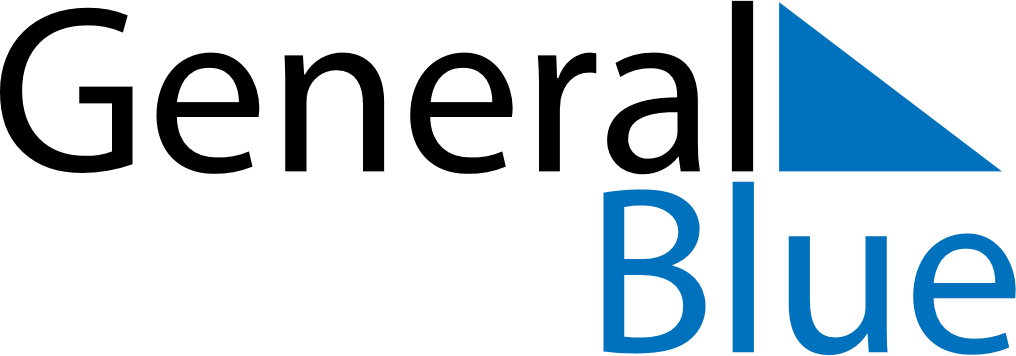 January 2029January 2029January 2029January 2029January 2029January 2029South SudanSouth SudanSouth SudanSouth SudanSouth SudanSouth SudanSundayMondayTuesdayWednesdayThursdayFridaySaturday123456New Year’s Day78910111213Peace Agreement Day141516171819202122232425262728293031NOTES